   Mansfield BowlThe Bowlers Club 2022         Scratch Singles                  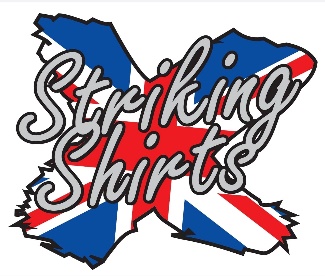 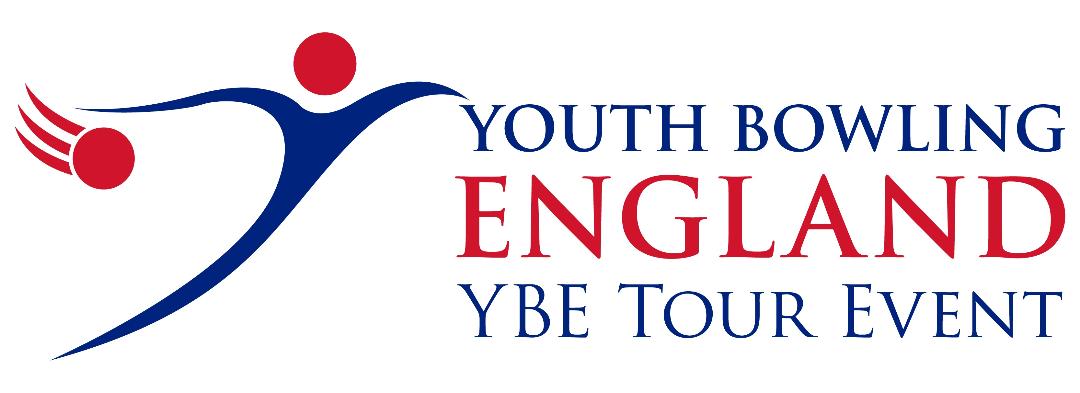 A YBE Youth Bowling Tour EventOpen to all bowlers under 22 as at 31st December 2022Saturdays & SundaysRound 1 – April 30th / May 1st 2022Round 2 – June 18th / 19th 2022Round 3 – July 30th / 31st 2022                                  Final September 10th / 11th 2022  BTBA Sanction No – 22/0050All entry forms should be forwarded to:-Brian Parker, 10, Oaklawn Court, Barton Road, TorquayDevon. TQ1 4EN.Payment by Bank Trans to:- A/C name The Bowlers Club, Sort Code, 557001. A/C No 74806378Email:- brigillparker@aol.comTel:- 07796778321Web site www.bptournaments.org.ukBoth Free fall and string averages will be accepted without differentiationBefore, during and after the event there could be photography, filming or video taken of participants and medal winners by anyone attending the event, either as an official, spectator, parent or guardian. If you (as a participant, parent or guardian) object to this you must make your objections known to the tournament manager prior to the event starting and reasonable adjustments will be made.Mansfield Bowl.The Bowlers Club 2022Rules and ConditionsThis is a YBE tour event and will be sanctioned by the BTBA. Their rules will govern the event with the following special rules and conditions.This will be a scratch tournament throughout with bowlers being split into five average groups:- Div A: 176 and above, Div B: 151 to 175 Div C: 126 to 150 Div D: 101 to 125 Div E: up to 100. All entrants must be BTBA members.Entrants must declare their highest average in any league, tournament or merit table (Junior or Adult) over 18 games. YBC officials should submit a current proof of averages 7 days before tournament commences.The tournament manager, Brian Parker, Reserves the right to refuse or rerate any entry if he considers there is just cause to do so. Protests must be lodged by the YBC official / bowler within 30 mins and confirmed in writing within 72 hours. A provisional ball must be rolled if a dispute relating to pinfall cannot be resolved immediately. The tournament manager’s decision is final subject to appeal to the BTBA.No competitor will be allowed to smoke or consume alcohol anywhere in the centre during the tournament. Any breach of this rule will result in immediate disqualification of the individual concerned. Profane language, improper gestures or abuse of any bowling equipment / machinery may also result in disqualification. Any individual disqualified will be reported to the BTBA.Bowlers should be dressed in appropriate bowling attire, shirts should contain YBC / Bowlers name. Mobile phones etc should be left outside the bowlers area once play has started. YBE dress code should be followed.Only tournament officials, bowlers or one coach per bowler are allowed in the bowlers area.  YBC Officials, instructors and coaches must adhere to the dress code.Closing date for entries will be the Friday before each roundThere will be a limit of 28 bowlers in each of the four squads.Payment should if possible be made by bank transfer to:- Name The Bowlers Club, Sort code 557001, A/C No 74806378. Entry fee will be £36.00 for the first entry then £34.00 for the others, of which 11.00 will be prize fund and 7.00 expenses to include £2.00 sanction fee (paid once with first entry).  Squad Times will be: -     Saturdays and Sundays 09.30 and 13.00Registration 08.45 and 12.15FormatAll bowlers will bowl 6 games changing lanes after every 2.The winners will be the highest scratch score in each division.All bowlers will qualify for the final providing they have bowled in at least two rounds.Entry FormName:-        _________________________________________Address:-   __________________________________________________________________________________________________________________Telephone:-                                            		  E. Mail:-BTBA Number:-                             			 Y.B.C.:-Secretary / Contact:-     __________________________________________All Averages:Signed                  1          2         3        AllRound Applied For:-             ____   ____  ____   ____Squad Required :-          Saturday    AM ___  PM ___   Sunday   AM ___  PM ___Please note the changes to the Bowlers club for this year we will bowl on both Saturday and Sunday with just a straight six games.Entries taken on a first come first served basis. If entering by phone spots will be saved for 72 hours before payment is required.